Publicado en Barcelona, Madrid, Salamanca el 29/06/2022 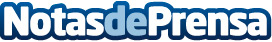 tthegap entiende la estrategia digital siempre alineada a la estrategia de negociotthegap desde el 2003 ha realizado más de 200 proyectos webs para compañías de sectores tan importantes como Seguros , Banca, Farmacéutica, Educación, Industrial y Gran Consumo. Con oficinas en Barcelona, Madrid y Salamanca la diferencia de tthegap es que aportan una visión 360º y una orientación total al negocio de sus clientes. tthegap ha desarrollado proyectos para Clientes como Seguros Catalana Occidente, Moehs, AIQS, plazo.es, Just eat, Caixabank Levantina y FloraqueenDatos de contacto:Antonio Bernal932378079Nota de prensa publicada en: https://www.notasdeprensa.es/tthegap-entiende-la-estrategia-digital-siempre Categorias: Nacional Comunicación Marketing Emprendedores E-Commerce Oficinas http://www.notasdeprensa.es